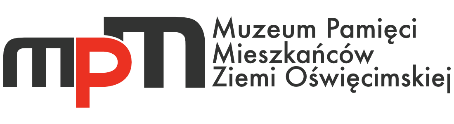 REGULAMIN WARSZTATÓW/LEKCJI MUZEALNYCHPOSTANOWIENIA OGÓLNEOrganizatorem warsztatów/lekcji muzealnych jest Muzeum Pamięci Mieszkańców Ziemi Oświęcimskiej z siedzibą przy ul. Kolbego 2A, 32-600 Oświęcim.Zajęcia odbywają się na terenie muzeum.Oferta warsztatów/lekcji muzealnych skierowana jest do wszystkich typów placówek szkolnych.                                   Muzeum nie prowadzi warsztatów/lekcji muzealnych bez wcześniejszej rezerwacji. ZASADY UCZESTNICTWA W WARSZTATACH/LEKCJACH MUZEALNYCHWarunkiem uczestnictwa w warsztatach/lekcjach muzealnych jest dokonanie wcześniejszej rezerwacji poprzez formularz zgłoszeniowy dostępny na stronie www.muzeumpamieci.pl w zakładce EDUKACJA.Rezerwacji należy dokonać co najmniej 2 tygodnie przed planowanym terminem warsztatów/lekcji muzealnych.Grupa może liczyć maksymalnie 25 uczestników.Warsztaty/lekcje muzealne można odwołać co najmniej trzy dni przed planowanym terminem. W przypadku odwołania warsztatów/lekcji muzealnych przez Muzeum z przyczyn od niego niezależnych placówka/grupa zostanie wcześniej poinformowana.Potwierdzenie rezerwacji przez pracowników Muzeum Pamięci Mieszkańców Ziemi Oświęcimskiej następuje drogą e- mailową lub telefoniczną w ciągu 3 dni roboczych od wysłania rezerwacji.Do maksymalnej liczby osób nie wlicza się opiekunów grup, pilotów itp.Warsztaty trwają 90 min. Osobą prowadzącą warsztaty jest edukator muzealny, zwany dalej prowadzącym.Grupy szkolne mogą uczestniczyć w warsztatach/lekcjach muzealnych tylko                              z wymaganą przez przepisy i odpowiednie instytucje oświatowe liczbą opiekunów, którzy biorą pełną odpowiedzialność za swoich podopiecznych.Prowadzący warsztaty/lekcje muzealne nie sprawuje bezpośredniej opieki nad grupą.Uczestnicy warsztatu/lekcji muzealnej pozostają pod nadzorem opiekunów.W przypadku niewłaściwego zachowania grupy lub poszczególnych uczestników zajęć prowadzący ma prawo przerwać warsztaty/lekcję.Tematy warsztatów/lekcji muzealnych są dostosowane do poszczególnych grup wiekowych i zgodne  z podstawą programową na poszczególnych etapach edukacji.Wykaz tematów warsztatów/lekcji muzealnych znajduje się na stronie internetowej Muzeum Pamięci Mieszkańców Ziemi Oświęcimskiej.Warsztaty/lekcje muzealne są płatne. Cennik znajduje się na stronie internetowej Muzeum - https://www.muzeumpamieci.pl/cennik/.POLITYKA PRYWATNOŚCI1.   Administratorem danych osobowych przesyłanych za pośrednictwem formularza         zgłoszeniowego, dostępnego na stronie www.muzeumpamieci.pl  zakładka EDUKACJA          jest Muzeum Pamięci Mieszkańców Ziemi Oświęcimskiej. 2.   Dane osobowe przetwarzane będą wyłącznie w celach kontaktu zwrotnego oraz zgłoszenia        udziału w warsztatach/lekcjach muzealnych. 3.    Użytkownik ma prawo do wglądu, edycji i usunięcia swoich danych osobowych         przetwarzanych przez Muzeum.4.    Celem usunięcia, edycji, aktualizacji danych osobowych, Użytkownik powinien zwrócić          się na piśmie, na adres: biuro@muzeumpamieci.plIV. POZSTANOWIENIA KOŃCOWEMuzeum ma prawo do wykorzystania wizerunków uczestników lekcji na zasadach określonych w art. 81 ustawy  z dnia 4 lutego 1994 r. o prawie autorskim i prawach pokrewnych (tekst jednolity z późniejszymi zmianami).Warsztaty/lekcje muzealne mogą być fotografowane lub filmowane w całości lub części.Muzeum ma prawo do zmiany terminu lub odwołania warsztatu/lekcji muzealnej. W tej sytuacji Uczestnikom przysługuje zmiana terminu warsztatów/lekcji muzealnej.Muzeum Pamięci Mieszkańców Ziemi Oświęcimskiej zastrzega sobie  prawo do  wprowadzenia zmian w  niniejszym  Regulaminie,  o  których poinformuje   Uczestników  poprzez stronę internetową.